   				Отделение 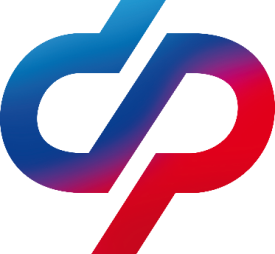         Фонда пенсионного  и социального страхования                         РФ по Забайкальскому краю___________________________________________________				       ПРЕСС-РЕЛИЗВ Забайкальском крае специальная социальная доплата назначена более 5,4 тысячам медаработниковОтделение СФР по Забайкальскому краю с начала года назначило специальную социальную доплату 5452 медицинским работникам региона. На сегодняшний день забайкальским медикам выплачено более 42 миллионов рублей.Новая мера поддержки, установленная правительством с января этого года, уже активно перечисляется специалистам здравоохранения в нашем регионе. Специальная социальная выплата полагается медикам первичного звена здравоохранения, центральных районных, районных и участковых больниц, а также работникам станций и отделений скорой помощи. Размер назначаемых средств составляет от 4,5 тыс. до 18,5 тыс. рублей в зависимости от категории специалиста и вида организации.Социальный фонд выступает оператором выплаты, которая  происходит на основании данных медицинских организаций. По итогам каждого месяца медицинские учреждения формируют электронный реестр работников, имеющих право на получение специальных социальных выплат, и передают эту информацию краевому Отделению Социального фонда. В реестре наряду со сведениями о работнике также указывается сумма назначаемой выплаты и данные, по которым она рассчитана.Поддержку получают все, кому положена выплата. Медработникам не нужно обращаться в Отделение СФР по Забайкальскому краю, подавать заявления или справки. Несмотря на то, что в законодательстве заложены 7 дней на перечисление средств, региональное ОСФР перечисляет деньги обычно в течение 3 рабочих дней после того, как медицинская организация представляет в фонд корректный реестр работников. Средства переводятся на счет, реквизиты которого Забайкальскому Отделению СФР также представляет медорганизация.